Импорт списка учеников и родителейВ программе Сетевой Город. Образование существует возможность ввода списка учеников и родителей из файла формата .csv (текст с разделителем). Это очень удобно, если данные об учащихся и их родителях уже существуют в вашей школе в электронном виде (например, в MS Excel или OpenOffice Calc).Файл .csv - это обычный текстовый файл, в котором в каждой строке перечисляются поля через разделитель. В качестве разделителя может выступать точка с запятой или запятая. Перед началом процесса импорта необходимо задать, какой именно используется разделитель.Как получить файл для импортаЧтобы получить файл для импорта из MS Excel или OpenOffice Calc, создайте новый файл или воспользуйтесь имеющимся списком, оформив его в виде таблицы с 13 столбцами строго в заданной последовательности:Класс*  Фамилия*  Имя*  Отчество  Пол*  Дата рождения  Ф.Отца  И.Отца  О.Отца  Ф.Матери  И.Матери  О.Матери  КомментарийЧтобы верно заполнить таблицу, предварительно прочтите раздел Правила оформления файла .csv ниже в тексте.
Поля, отмеченные звездочкой (*), обязательны для ввода, т.е. Класс, Фамилия, Имя и Пол обязательны, а остальные поля можно оставить пустыми.Далее выделите границы всех 13 столбцов (даже если последний столбец пустой, то и его тоже) как показано на рисунке: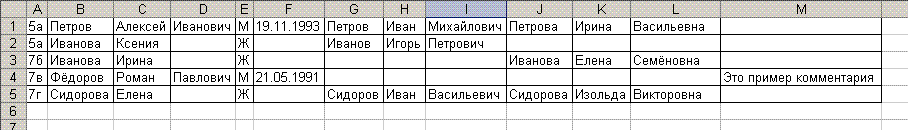 Сохраните полученный файл с таблицей в формате .csv. Чтобы увидеть, какой был установлен разделитель, перед началом импорта откройте файл .csv, например, в стандартном "Блокноте".

Формат файла .csv для импортаКласс*; Фамилия*; Имя*; Отчество; Пол*; Дата Рождения; Ф.Отца; И.Отца; О.Отца; Ф.Матери; И.Матери; О.Матери; КомментарийЕсли в качестве разделителя используется не точка с запятой, а запятая:Класс*, Фамилия*, Имя*, Отчество, Пол*, Дата Рождения, Ф.Отца, И.Отца, О.Отца, Ф.Матери, И.Матери, О.Матери, КомментарийПравила оформления файла .csvФайл .csv должен быть в кодировке Windows-1251.Последовательность полей - как указано выше.Количество разделителей в строке - ровно 12, удалите лишние, если они есть.Звездочками (*) отмечены обязательные поля.Пол должен быть задан как М или Ж.Дата Рождения должна быть в формате даты, установленном в региональных настройках программы Сетевой Город. Образование (по умолчанию, д.мм.гггг).Поля не должны содержать внутри себя двойные кавычки.Пример правильного файла в формате .csv5а; Петров; Алексей; Иванович; М; 19.11.93; Петров; Иван; Михайлович; Петрова; Ирина; Васильевна;5а; Иванова; Ксения; ; Ж; ; Иванов; Игорь; Петрович; ; ; ;7б; Иванова; Ирина; ; Ж; ; ; ; ; Иванова; Елена; Семёновна;7в; Фёдоров; Роман; Павлович; М; 21.05.91; ;;;;;; "Это пример комментария; если в нем есть точки с запятой, то заключите его в кавычки"7г; Сидорова; Елена; ; Ж; ; Сидоров; Иван; Васильевич; Сидорова; Изольда; Викторовна;ЗамечанияЕсли в процессе импорта произошли ошибки, в окне импорта можно увидеть cписок невведенных учеников и родителей. Причина, по которой это происходит - неправильный формат записи для этого ученика и его родителей.
Для решения проблем просто скопируйте текст из раздела "не импортированные записи" в новый файл, исправьте записи и импортируйте вновь.Для каждого ученика и его родителей при импорте будет автоматически сформировано имя пользователя (логин), который можно увидеть, нажав в экране Ученики кнопку Печать.Важно! Если среди учеников есть одинаковые ФИО, то только один ученик будет создан, остальные игнорируются.Важно! Если среди учеников есть те, чьи родители имеют одинаковые ФИО, то к каждому импортируемому ученику будут присоединены новые родители с таким ФИО.© Сетевой Город. Образование2.60.21679